OBJEDNÁVKAV návaznosti na naši poptávku na dodávku kartonů a obalů na spisy pro Krajské státní zastupitelství v Brně a okresy v jeho působnosti u Vás objednáváme barevné kartony dle Vaší cenové nabídky ze dne 15.6.2023 v celkové výši 106.275,- Kč bez DPH. Cena zahrnuje náhradní plnění a dopravu na 2 odběrová místa (Brno, Mozartova 3 a Brno, Polní 41).Prosím o potvrzení objednávky.Děkuji.S pozdravemFrom: Petr Brázda <brazdavyd@seznam.cz> 
Sent: Tuesday, June 20, 2023 12:49 PM
To: 
Subject: Re: Potvrzení objednávky﻿ Dobrý den, 
tímto potvrzuji přijetí objednávky. 


S úctou Petr Brázda 


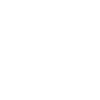 Tyršova 4, 695 01 HodonínTel.: 518 367 450, 608 709 602 www.tiskarnabrazda.czPetr BrázdaNová 1690 02  Břeclav Mozartova 3601 52  Brnotel.: 542 427 427fax: 542 215 004podatelna@ksz.brn.justice.czdatová schránka: feaabdnBrno 16.6.2023
3 SPR 285/2023 JUDr. Jan Sladkýkrajský státní zástupce 